0Reese Campus-Revised 5/18/2020Course Syllabus - CapstoneCOURSE:		SRGT 1560 (5:0:24) Clinical – Surgical Technology/Technologist (5 Credit hours)SEMESTER:		SummerCLASS TIMES:		Monday through Thursday 6:30 am – 3:00pm (Lab only course, no lecture)INSTRUCTOR:		Paul Landsman, CST OFFICE:			RC 512 OFFICE 	HOURS:		By Appointment onlyOFFICE 	PHONE:		Paul Landsman 806-716-4642 CELL PHONE:		Paul Landsman 806-928-8813 (For clinical communication only)			Kristie Cole 806-787-8298        (For clinical communication only)E-MAIL:  		plandsman@southplainscollege.edu Facebook:		https://www.facebook.com/SPCSurgicalTechnology“South Plains College improves each student’s life.”GENERAL COURSE INFORMATION*It is the responsibility of each student to be familiar with the content and requirements listed in the course syllabus.*COURSE DESCRIPTIONThis course is a basic, intermediate or advanced type of health professions work-based instruction that helps students synthesize new knowledge, apply previous knowledge, or gain experience managing the workflow.  Practical experience is simultaneously related to theory.  Close and/or direct supervision is provided by the clinical professional faculty or preceptor, generally in a clinical setting.  Clinical education is an unpaid learning experience.  This is an intermediate clinical experience.STUDENT LEARNING OUTCOMESCOURSE OBJECTIVES - The Cognitive Domain Objectives:Explain the general usage of various surgical instrumentsList precautionary measures to prevent contamination of the sterile fieldList different types of surgical site skin preparationsExplain precautionary measures taken to avoid wrong site surgeryDifferentiate between different sterilization proceduresExplain proper utilization of decontamination and sterilization equipmentIdentify the proper procedure for handling sharpsExplain the proper surgical counting procedureExplain universal precautionsThe Psychomotor Domain Objectives:Function as a surgical team memberAssist in gathering all necessary supplies and equipment for surgeryPass surgical instruments to sterile members of the surgical team properlyAssist in safely positioning patient Perform circulating duties before, during, and after surgical proceduresExercise precautions against exposure to radiationProperly prepare specimens and transfer specimens out of the sterile field asepticallyThe Affective Domain Objectives:     Set up and monitor a sterile surgical fieldEVALUATION METHODSEvaluations are completed on a daily basis by your individual preceptors.  Formative assessments:Daily preceptor evaluationsBeginning faculty evaluation- this evaluation is performed at mid-semester, and is inclusive of both behavior and performance. The evaluation will include a faculty-student conference.Weekly case studiesSummative assessments:Intermediate faculty evaluation- this evaluation is performed at the conclusion of the semester, and is inclusive of both behavior and performance. The evaluation will include a faculty-student conference.ACADEMIC INTEGRITYIt is the aim of the faculty of South Plains College to foster a spirit of complete honesty and a high standard of integrity. The attempt of any student to present as his or her own any work which he or she has not honestly performed is regarded by the faculty and administration as a most serious offense and renders the offender liable to serious consequences, possibly suspension.Cheating - Dishonesty of any kind on examinations or on written assignments, illegal possession of examinations, the use of unauthorized notes during an examination, obtaining information during an examination from the textbook or from the examination paper of another student, assisting others to cheat, alteration of grade records, illegal entry or unauthorized presence in the office are examples of cheating.  Complete honesty is required of the student in the presentation f any and all phases of coursework. This applies to quizzes of whatever length, as well as final examinations, to daily reports and to term papers.Plagiarism - Offering the work of another as one's own, without proper acknowledgment, is plagiarism; therefore, any student who fails to give credit for quotations or essentially identical expression of material taken from books, encyclopedias, magazines and other reference works, or from themes, reports or other writings of a fellow student, is guilty of plagiarism. BLACKBOARDBlackboard is an e-Education platform designed to enable educational innovations everywhere by connecting people and technology.  This educational tool will be used in this course throughout the semester.  	FACEBOOKThe Surgical Technology program has a Facebook page at https://www.facebook.com/SPCSurgicalTechnology In addition to the South Plains College website; this Facebook page will be used to keep students up-to-date on program activities, weather delays, South Plains College announcements and will help with program recruitment.  “Liking” the South Plains College EMS Program Facebook page is not mandatory, nor are personal Facebook accounts, in order to access this page.SCANS and FOUNDATION SKILLSRefer also to Course Objectives.  SCANS and Foundation Skills attached.VERIFICATION OF WORKPLACE COMPETENCIES Refer to course objectivesSPECIFIC COURSE INFORMATIONTEXT AND MATERIALS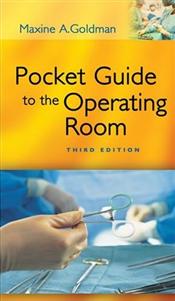 Pocket Guide to the Operating Room 3rd Edition, Maxine A. GoldmanMETHODS OF TEACHINGObservationQuestion and answerClinical skills applicationsAttendance policies and Procedures: Refer to Student Clinical HandbookASSIGNMENT POLICYStudents must have all documentation updated online, and elevations turned in by 12:00pm each Friday. After 12:00pm, a zero (0) will be given for the documentation.  It is the student’s responsibility to obtain all necessary documentation forms online and have them available daily. Credit will not be given for cases that are not recorded properly and on the appropriate form.  All forms must be signed and initialed in correct spaces.  It is the student’s responsibility to have preceptors sign off and grade daily performance and cases. Without case documentation, there cannot be any credit given and cases cannot be logged.COMPUTER USAGEAs computer technology in the field of health occupations continues to become more popular, computers will be used in this course for several assignments.  All students have access to computers and printers on the South Plains College campus.  Students will be expected to utilize computers to access assignments and classroom resources.  All registered students are supplied with a working email account from South Plains College.  In order to take exams, students must have their user name and password.ALL STUDENTS ARE EXPECTED TO KNOW THEIR SPC STUDENT USER NAME AND PASSWORD.COMPUTER LAB USAGEThe computer lab(s) on any campus may be used by students during scheduled open hours or as assigned by an instructor.  Printer paper will not be provided for students to print materials but students may seek assistance from faculty or staff to request lab paper from the college if needed.  Lack of computer lab paper is not an excuse for not having homework assignments, skills lab sheets, or any other required documents.  Students should come prepared for class.GRADING POLICY - Grades in this course will be determined using the following criteria:  (1) Instructor Evaluations		 15% Daily Preceptor Evaluations		 30% (7)Weekly Documentation       		 20%  (6)Weekly Case studies			 35%	                                    Grading Scale				90-100 = A				80-89 = B				75-79 = C				Below 75 is failing	A final grade average of C (75) must be maintained in all Surgical Technology classes.  Students must pass all courses to proceed to the next semester.EXAMSThere are no exams. Grade will reflect clinical experience including case studies, case documentation, and clinical evaluations. Please refer to Grading Policies.COMMUNICATION POLICYElectronic communication between instructor and students in this course will utilize the South Plains College email systems.  Instructor will not initiate communication using private email accounts.  Students are encouraged to check SPC email on a regular basis.INSTRUCTOR CELL PHONE NUMBER UTILIZATION POLICY:Absences/issues must be reported no earlier than 5:30am, no later than 9:00pm.Instructor cell phone numbers must absolutely not be utilized on school breaks, weekends or between the hours of 9pm and 5:30am!Instructors will not respond to texts or calls during these times, and texts or calls outside of designated appropriate hours will not be returned during business hours. **Please keep ALL communications appropriate and professional.  Unprofessional communications may result in disciplinary actions.CAMPUS CARRYCampus Concealed Carry - Texas Senate Bill - 11 (Government Code 411.2031, et al.) authorizes the carrying of a concealed handgun in South Plains College buildings only by persons who have been issued and are in possession of a Texas License to Carry a Handgun. Qualified law enforcement officers or those who are otherwise authorized to carry a concealed handgun in the State of Texas are also permitted to do so. Pursuant to Penal Code (PC) 46.035 and South Plains College policy, license holders may not carry a concealed handgun in restricted locations. For a list of locations, please refer to the SPC policy at: (http://www.southplainscollege.edu/human_resources/policy_procedure/hhc.php)Pursuant to PC 46.035, the open carrying of handguns is prohibited on all South Plains College campuses. Report violations to the College Police Department at 806-716-2396 or 9-1-1.PREGNANCY ACCOMMODATIONS STATEMENTIf you are pregnant, or have given birth within six months, Under Title IX you have a right to reasonable accommodations to help continue your education.  To activate accommodations you must submit a Title IX pregnancy accommodations request, along with specific medical documentation, to the Director of Health and Wellness.  Once approved, notification will be sent to the student and instructors.  It is the student’s responsibility to work with the instructor to arrange accommodations.  Contact Crystal Gilster, Director of Health and Wellness at 806-716-2362 or email cgilster@southplainscollege.edu for assistance.    STUDENT CONDUCTRules and regulations relating to the students at South Plains College are made with the view of protecting the best interests of the individual, the general welfare of the entire student body and the educational objectives of the college. As in any segment of society, a college community must be guided by standards that are stringent enough to prevent disorder, yet moderate enough to provide an atmosphere conducive to intellectual and personal development.A high standard of conduct is expected of all students. When a student enrolls at South Plains College, it is assumed that the student accepts the obligations of performance and behavior imposed by the college relevant to its lawful missions, processes and functions. Obedience to the law, respect for properly constituted authority, personal honor, integrity and common sense guide the actions of each member of the college community both in and out of the classroom.Students are subject to federal, state and local laws, as well as South Plains College rules and regulations. A student is not entitled to greater immunities or privileges before the law than those enjoyed by other citizens. Students are subject to such reasonable disciplinary action as the administration of the college may consider appropriate, including suspension and expulsion in appropriate cases for breach of federal, state or local laws, or college rules and regulations. This principle extends to conduct off-campus which is likely to have adverse effects on the college or on the educational process which identifies the offender as an unfit associate for fellow students.Any student who fails to perform according to expected standards may be asked to withdraw.Rules and regulations regarding student conduct appear in the current Student Guide.SPECIAL REQUIREMENTSAppointments for doctor visits or any other reason not relevant to clinical rotations are to be made outside of scheduled clinical time. Students must present the signature page acknowledging that the student has read and understands the content of syllabus, program and clinical handbook, grievance policy, and appeals process.CLINICAL DOCUMENTATIONThe student is required to document their clinical experience in five types of records:                1.  Clinical Case Log: The Clinical Case Log is available online through the OneDrive system, to record each case the student observes or participates in for the entirety of the clinical experience.  The student will document: The clinical site (hospital location)The name and type of surgical procedureThe name of the surgeonTasks performed during the surgical case by the student (this is explained on the clinical case log form)The date of the surgical procedureA signature is required by a member of the operating room staff participating in the case.  The operating room staff member can be a/an: MD, ST, CST, CFA, CSA, RN, or LVN.  The operating room staff member who signs for this case must also initial in the appropriate category for your role in the procedure.  The student will not receive credit for a case if no signature and/or initial is not present.  Falsification of documentation is cheating.  The first occurrence will receive a written warning.  The second occurrence will result in dismissal from the program.	 2. Case studiesThe student is responsible for this document once a week for the entire clinical experience.  Please make sure that each case study entry covers a different case.  **Maximum points can only be obtained for each section by incorporating thorough and detailed explanations.3. Daily Preceptor Evaluation: (Daily Clinical Evaluation Form)The student is responsible for having this document completed for every clinical day during the entire clinical experience.   It is the student’s responsibility to turn evaluations in every Friday by 12pm. This daily evaluation is crucial to the evaluation grade. It is a fundamental tool to help assess strengths and weaknesses. The completed form will include your name, the date, clinical site, the preceptor’s name in print so that their name can be clearly read, the preceptor’s signature and the procedures applicable to that evaluation.If a preceptor is reluctant to complete these forms, notify a clinical instructor within 24 hours. It is the student’s responsibility, and also in best interest to encourage preceptors to include comments (both positive and negative) which explain the scores given. Preceptors may need to be reminded that the evaluation is a useful tool for them as well. You are not only a potential fellow employee to the preceptor, but ultimately a future health care professional. Their feedback is instrumental in your clinical development.4. Total Cases to Date:The student is responsible for entering case participation data into OneDrive folders (by 12pm EVERY Friday) in order to maintain an accurate count of the number of cases participated in each week, and the categories to which they belong.Case Participation Requirements:  See Course Outline BelowSTUDENT CONDUCTWhile representing South Plains College, Surgical Technology students will be expected to conduct themselves in such a manner as to reflect favorably on themselves as individuals, as well as the Surgical Technology Program and the college.If a student acts in such a manner as to reflect immature judgment and disrespect for others, action can be taken by the instructors.  This action can range from dismissal for the day resulting in an absence to being called before the Chairperson of the Allied Health Department to determine their status in the program.PROBATION Probation is a trial period in which the student must improve their behavior and/or skills or be withdrawn from the program.  A student may be placed on probation in the Surgical Technology Program for any of the following reasons:Inappropriate conduct - behavior that reflects unfavorably on the student, program or college.Excessive absences or tardiesFalsification of recordsUse of obscene or abusive language, or acting in a disrespectful manner to any faculty member, patient, visitor, staff member, or classmate (at the hospital or school) Unsatisfactory performanceDISMISSALA student may be dismissed for violation or refusal to submit to drug screening, gossip, mistreatment of 	patients, abusive or profane language to faculty, staff, fellow students, or supervisors, lack of 	cooperation, habitual tardiness, absenteeism, uncleanliness, violation of confidentiality of patient 	information, patient abandonment, request by  clinical site staff (in writing by staff member) that a 	student is not permitted to return to that site ( even if the student is not scheduled to return), or any violation on the Student Dismissal form which student signed at orientation.  Dismissal from the program will result in the event that the issues are not resolved in the timeframe specified in the probation documentation.UNSAFE/UNSATISFACTORY CLINICAL PERFORMANCEThe Surgical Technology Program Director and/or the Clinical Coordinator and Instructor may remove the Surgical Technology student from clinical setting, and subsequently placed on probation if the student demonstrates unsafe/unsatisfactory clinical performance as evidenced by the following:Places the patient in physical or emotional jeopardy.Violates previously mastered principles and learning objectives in carrying out Surgical Technology skills and or delegated medical functions.Assumes inappropriate independence in action or decisions in the operating room.Fails to recognize own limitations, incompetence and or ethical legal responsibility.Fails to accept moral or legal responsibility for his/her own actions thereby violating the professional integrity of the hospital, student, and college.  This includes gossip. Student shows unsatisfactory aseptic technique.Student shows unsatisfactory aseptic technique.ACCIDENTS AND INCIDENTS THAT OCCUR WHILE ON CLINICAL ROTATIONSIf a student is involved in any kind of an accident, during the clinical day, the operating room supervisor and the clinical instructor should be notified immediately.  Procedures for filing an incident/accident report will be followed according to hospital policy.  A copy of the accident/incident report is given to the instructor for the student’s file.  The student is responsible for filing any claims and use of their own personal medical insurance, if necessary.  If an incident report is filled out on a case a student was in the room for, regardless of student’s role in the case, an instructor must be notified immediately.  Failure to do so may result in dismissal from the program.EXPOSURE TO INFECTIOUS DISEASES REQUIRING MANAGEMENT/PROPHYLAXISPlease refer to the Surgical Technology Student HandbookCLINICAL GUIDELINESIn an effort to maintain a professional image, students are required to abide by the following dress and personal appearance code while in the clinical area.  Failure to abide by the clinical guidelines will result in a written warning and can result in dismissal for the day with an absence.  In addition to the appropriate hospital policies, the following program clinical policies will apply:The student must be clean and neat.Students must wear school name badge to each clinical site. (This is an OSHA requirement. If student   does not have name badge, they may be sent home with a tardy in order to retrieve student's name badge )No caps or hats of any kind, unless approved by program faculty.The approved program scrubs must be worn to the facilities. The approved hospital scrubs must to worn within the facilities.  Student is responsible for checking out and returning scrubs. If scrubs are not returned, students are required to incur the fee per facility to replace them. DO NOT check out scrubs for anybody except yourself and make sure that the scrub machine gives credit when returned. If it does not, contact clinical coordinator as soon as possible.Hospital scrubs are hospital property. Checked out scrubs must NOT be removed from the facility. A separate pair of clean tennis shoes is required for use only in the operating room.Tennis shoes worn to and from clinical sites are to be clean and are to be either	100% white or 100% black.Surgical Technology Students are not allowed to wear jewelry at the clinical sites during clinical rotations, this includes facial piercing. Absolutely no fake nails or nail polish of any kind. Nails are to be kept short and clean.Any visible tattoo and/or hickey must be covered. If there are complaints associated with hickies, student will be sent home with an absence until hickies can be covered or healed.All students must wear underwear.Cell phones are not allowed in the operating room. If a student is found to have a cell phone in any area other than the employee lounge or dressing room, the student will be sent home with an absence and counseled.  Upon second occurrence student will be dismissed from the program.    Eyewear must be worn at all times while participating in a surgical procedure. If a student is caught without proper PPE, student may be sent home and counted absent regardless of time of day.Masks must be worn at all times while in areas they are required.Student shall abide by ALL hospital policies and rules while in facility.Student will conduct himself/herself in a professional manner at all times. Student must accept constructive criticism while maintaining a positive attitude.  He/she will avoid 	confrontational attitude with OR staff.Student will handle concerns/complains with OR staff by speaking with clinical coordinator and clinical 	instructor and provide a written statement of the complaint.  If not addressed to student’s satisfaction, 		concerns may be brought to the Program Director’s attention and grievance process will ensue only if 			necessary. SYLLABUS AND SCHEDULE CHANGESThe program director or the clinical coordinator reserves the right to make reasonable changes to the syllabus OR schedule at any time during the semester. If this occurs, the students will be notified and furnished with a copy of all applicable changes or amendments.COURSE OUTLINEClinical rotations require the student to function in the operating room Monday through Wednesday from 0630-1500. Students are required to be properly attired and at the surgical scheduling board to be assigned at 0630am.  UMC facility requires ALL students to be at the surgical scheduling board no later than 0620am.  In order to be eligible for graduation, the student must have participated in a total of 120 cases in the S1 and S2 role, in a variety of Core/Specialty and Level I/II/III cases.  The cases will be verified by preceptors and instructors.  ARC/STSA and AST requirements:    A. General Surgery cases 1. Students must complete a minimum of 30 cases in General Surgery; 20 which must be performed in the    First Scrub Role. The remaining 10 cases may be performed in either the First or Second Scrub Role. B. Specialty cases 1. Students must complete a minimum of 90 cases in various surgical specialties, excluding General Surgery; 60 which must be performed in the First Scrub Role. The additional 30 cases may be performed in either the First or Second Scrub Role. a. A minimum of 60 surgical specialty cases must be performed in the First Scrub Role and distributed amongst a minimum of four surgical specialties. (1) A minimum of 10 cases in the First Scrub Role must be completed in each of the required minimum of four surgical specialties (40 cases total required). (2) The additional 20 cases in the First Scrub Role may be distributed amongst any one surgical specialty or multiple surgical specialties. b. The remaining 30 surgical specialty cases may be performed in any surgical specialty either in the First or Second Scrub Role.    C. Optional surgical specialties 1. Diagnostic endoscopy cases and vaginal delivery cases are not mandatory. However, up to 10 diagnostic endoscopic cases and 5 vaginal delivery cases can be counted toward the maximum number of Second Scrub Role cases. a. Diagnostic endoscopy cases must be documented in the category of “Diagnostic Endoscopy”, rather than by specialty. b. Vaginal delivery cases must be documented in the category of “Labor & Delivery” rather than in the OB/GYN specialty. D. Case experience in the Second Scrub Role is not mandatory. E. Observation cases must be documented, but do not count towards the 120 required cases. F. Counting cases 1. Cases will be counted and documented according to surgical specialty (exception being diagnostic endoscopic cases; refer to II. C.1.a. above). 2. Examples of counting cases a. Trauma patient requires a splenectomy and repair of a Lefort I fracture. Two cases can be counted and documented since the splenectomy is general surgery specialty and repair of LeFort I is oral-maxillofacial surgical specialty. b. Patient requires a breast biopsy followed by mastectomy. It is one pathology, breast cancer, and the specialty is general surgery; therefore, it is counted and documented as one procedure – one case. c. Endoscopic cases that convert to an open case (e.g.: Laparoscopic Cholecystectomy converted to an Open Cholecystectomy) are counted and documented as one (1) procedure—one case. Definitions of Clinical RolesFIRST SCRUB ROLEThe student surgical technologist shall perform the following duties during any given surgicalprocedure with proficiency. The following list is provided to identify the items that must be completed in order to document a case in the First Scrub Role. A student not meeting the five criteria below cannot count the case in the First Scrub Role and the case must be documented in the Second Scrub Role or Observation Role.Verify supplies and equipment needed for the surgical procedure.Set up the sterile field with instruments, supplies, equipment, medication(s) and solutions needed for the procedure.Perform counts with the circulator prior to the procedure and before the incision is closed.Pass instruments and supplies to the sterile surgical team members during the procedure.Maintain sterile technique as measured by recognized breaks in technique and demonstrate knowledge of how to correct with appropriate technique.SECOND SCRUB ROLEThe Second Scrub Role is defined as the student who is at the sterile field who has not met all criteria for the First Scrub Role, but actively participates in the surgical procedure by performing one or more of the following:SpongingSuctioningCutting sutureHolding retractorsManipulating endoscopic cameraOBSERVATION ROLEThe Observation Role is defined as the student who is in the operating room performing roles that do not meet the criteria for the First or Second Scrub Role. These observation cases are notto be included in the required case count, but must be documented by the program.Information of clinical case requirements may also be found on the AST website: http://www.ast.org/uploadedFiles/Main_Site/Content/Educators/2014_Revised_Core_Curriculum_Surgical_Rotation_Case_Requirements.pdf ACCOMMODATIONSDIVERSITY STATEMENTIn this class, the teacher will establish and support an environment that values and nurtures individual and group differences and encourages engagement and interaction. Understanding and respecting multiple experiences and perspectives will serve to challenge and stimulate all of us to learn about others, about the larger world and about ourselves. By promoting diversity and intellectual exchange, we will not only mirror society as it is, but also model society as it should and can be.DISABILITIES STATEMENTStudents with disabilities, including but not limited to physical, psychiatric, or learning disabilities, who wish to request accommodations in this class should notify the Disability Services Office early in the semester so that the appropriate arrangements may be made. In accordance with federal law, a student requesting accommodations must provide acceptable documentation of his/her disability to the Disability Services Office. For more information, call or visit the Disability Services Office at Levelland Student Health & Wellness Center 806-716-2577, Reese Center (also covers ATC) Building 8: 806-716-4675, Plainview Center Main Office:  806-716-4302 or 806-296-9611, or the Health and Wellness main number at 806-716-2529.    FOUNDATION SKILLSBASIC SKILLS–Reads, Writes, Performs Arithmetic and Mathematical Operations, Listens and SpeaksF-1 Reading–locates, understands, and interprets written information in prose and in documents such as manuals, graphs, and schedules.F-2 Writing–communicates thoughts, ideas, information and messages in writing and creates documents such as letters, directions, manuals, reports, graphs, and flow charts.F-3 Arithmetic–performs basic computations; uses basic numerical concepts such as whole numbers, etc.F-4 Mathematics–approaches practical problems by choosing appropriately from a variety of mathematical techniques.F-5 Listening–receives, attends to, interprets, and responds to verbal messages and other cues.F-6 Speaking–organizes ideas and communicates orally.THINKING SKILLS–Thinks Creatively, Makes Decisions, Solves Problems, Visualizes and Knows How to Learn and ReasonF-7 Creative Thinking–generates new ideas.F-8 Decision-Making–specifies goals and constraints, generates alternatives, considers risks, evaluates and chooses best alternative.F-9 Problem Solving–recognizes problems, devises and implements plan of action.F-10 Seeing Things in the Mind’s Eye–organizes and processes symbols, pictures, graphs, objects, and other information.F-11 Knowing How to Learn–uses efficient learning techniques to acquire and apply new knowledge and skills.F-12 Reasoning–discovers a rule or principle underlying the relationship between two or more objects and applies it when solving a problem.PERSONAL QUALITIES–Displays Responsibility, Self-Esteem, Sociability, Self-Management, Integrity and HonestyF-13 Responsibility–exerts a high level of effort and perseveres towards goal attainment.F-14 Self-Esteem–believes in own self-worth and maintains a positive view of self.F-15 Sociability–demonstrates understanding, friendliness, adaptability, empathy and politeness in group settings.F-16 Self-Management–assesses self accurately, sets personal goals, monitors progress and exhibits self-control.F-17 Integrity/Honesty–chooses ethical courses of action.SCANS COMPETENCIESC-1 TIME - Selects goal - relevant activities, ranks them, allocates time, prepares and follows schedules.C-2 MONEY - Uses or prepares budgets, makes forecasts, keeps records and makes adjustments to meet objectives.C-3 MATERIALS AND FACILITIES - Acquires, stores, allocates, and uses materials or space efficiently.C-4 HUMAN RESOURCES - Assesses skills and distributes work accordingly, evaluates performances and provides feedback.INFORMATION - Acquires and Uses InformationC-5 Acquires and evaluates information.C-6 Organizes and maintains information.C-7 Interprets and communicates information.C-8 Uses computers to process information.INTERPERSONAL–Works With OthersC-9 Participates as members of a team and contributes to group effort.C-10 Teaches others new skills.C-11 Serves Clients/Customers–works to satisfy customer’s expectations.C-12 Exercises Leadership–communicates ideas to justify position, persuades and convinces others, responsibly challenges existing procedures and policies.C-13 Negotiates-works toward agreements involving exchanges of resources; resolves divergent interests.C-14 Works with Diversity–works well with men and women from diverse backgrounds.SYSTEMS–Understands Complex InterrelationshipsC-15 Understands Systems–knows how social, organizational, and technological systems work and operates effectively with them.C-16 Monitors and Corrects Performance–distinguishes trends, predicts impacts on system operations, diagnoses systems performance and corrects malfunctions.C-17 Improves or Designs Systems–suggests modifications to existing systems and develops new or alternative systems to improve performance.TECHNOLOGY–Works with a Variety of TechnologiesC-18 Selects Technology–chooses procedures, tools, or equipment, including computers and related technologies.C-19 Applies Technology to Task–understands overall intent and proper procedures for setup and operation of equipment.C-20 Maintains and Troubleshoots Equipment–prevents, identifies, or solves problems with equipment, including computers and other technologies.June 2021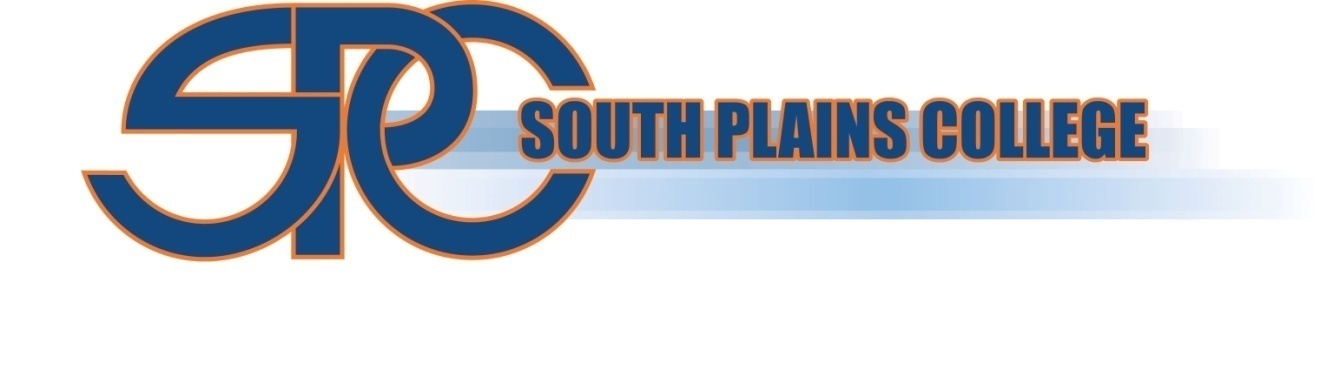 SRGT – SRGT1560 Clinical IBy signing and initialing below I affirm that I have received a copy or shown the online location of the following documents and furthermore acknowledge that I am solely responsible for the content of each.  ____ Syllabus SRGT1560____ SPC SRGT Program Handbook____ SPC SRGT Clinical Handbook____ South Plains College Grievance Policy____ South Plains College GRADE AND ACADEMIC DISCIPLINE APPEALS________________________________________Signature________________________________________DateStudents will:Demonstrate clinical proficiency to an employment-acceptable level in general surgical procedures and commonly performed specialty procedures: F-1, F-5, F-6, F-8, F-9, F-10, F-17, C-1, C-3, C-5, C-6, C-7, C-8, C-9, C-11, C-14, C-15, C-16, C-17, C-18, C-19Demonstrate assertiveness and professionalism in the field: F-13, F14, F-15, F-16, F17, C-13, C-17Continue to expand knowledge of surgical procedures: F-7, F-11, F-12, C-12Build a detailed knowledge of surgical intervention and perioperative procedures:  F-5, F-6, F-7, F-8, F-9, F-10, F-11, F-12, F-13, F-14, F-15, F-16, F-17, C-1, C-3, C-4, C-5, C-6, C-7, C-9, C-11, C-12, C-13, C-14, C-15, C-16, C-18, C-19, C-20Surgical CategoryTotal # of Cases RequiredMinimum # of First Scrub Cases RequiredAdditional first or second scrub role cases that can be applied towards minimum of 120General Surgery302010Surgical Specialties:CardiothoracicENTEyeGUNeuroOb-GynOral/MaxillofacialOrthopedicsPeripheral vascularPlastics906030Optional:Diagnostic Endoscopy:BronchoscopyColonoscopyCystoscopyEGDERCPEsophagoscopyLaryngoscopyPanendoscopyUreteroscopy10 diagnostic endoscopy cases may be applied only toward the Second Scrub Role cases.Optional:Labor & Delivery5 vaginal delivery cases may be applied only toward the Second ScrubTotals1208040